Enrollment System Modernization (ESM) Phase 2Veterans Health Information Systems and Technology Architecture (VistA)Registration, Eligibility & Enrollment (REE)DG*5.3*976 Release Notes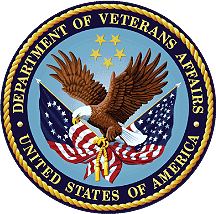 May 2019Department of Veterans Affairs Office of Information and Technology (OIT)Table of ContentsIntroductionThe release of Veterans Health Information System and Technology Architecture (VistA) Registration, Eligibility & Enrollment (REE) Registration (DG) patch DG*5.3*976 supports the enhancements for the Enterprise Health Benefits Determination (EHBD) program that focuses on updates for the Enrollment System Modernization (ESM) Phase 2 project, which supports Enrollment System Community Care (ESCC) and ES Sustainment.PurposeThe Release Notes cover the changes to VistA REE DG systems for this release. DG*5.3*976 is also being released in support of the Enrollment System (ES) 5.6 release. Refer to Informational Patch EAS*1*178 (Enrollment Application System) for additional details regarding the ES release.AudienceThis document targets users and administrators of VistA REE and applies to the changes made between this release and any previous release for this software.This ReleaseThis software is being released as a patch (PackMan) message. The PackMan message includes the DG*5.3*976 patch, which also supports the ES 5.6 release.The following sections provide a summary of the enhancements and modifications to the existing software for VistA REE with the release of patch DG*5.3*976.New Features and Functions AddedThere are no new features or functions added to VistA REE for DG*5.3*976.Enhancements and ModificationsThe U.S. Department of Veterans Affairs (VA) MISSION Act Of 2018 (VA Maintaining Systems and Strengthening Integrated Outside Networks Act) consolidates VA's community care programs into a new Veterans Community Care Program (CCP), which will help to ensure Veterans choose VA by getting them the right care at the right time from the right provider. VistA REE supports the MISSION Act by accepting, processing, and storing Health Benefit Plan (HBP) changes received from ES (the authoritative source).The HBP information is in sync in the Veterans Health Administration (VHA) systems when VistA accepts and processes the Health Level Seven (HL7) ORF/ORU-Z11 message with the HBP field(s) from ES.Patch DG*5.3*976 adds five Health Benefit Plans to the HEALTH BENEFIT PLAN file (#25.11) in VistA.Table 1 shows the enhancements and modifications included in the DG*5.3*976 release as tracked in Rational Team Concert (RTC) Requirements Management (RM).Table 1: DG*5.3*976 Enhancements and ModificationsList of UpdatesThis patch includes the following enhancements to VistA REE:Post-install routine DG53976P adds five new Health Benefit Plans to the HEALTH BENEFIT PLAN file (#25.11). These plans consist of the following field values:Field (Number)	ValueNAME (#.01)	Veteran Plan – CCP GrandfatherPLAN CODE (#.02)	211SHORT DESCRIPTION (#.03)	Veteran Plan – CCP GrandfatherLONG DESCRIPTION (#.04)	Grandfathered Veterans have their eligibility extended fromVeterans Choice Program to the new Community Care Program established under the MISSION Act. There are two groups of Grandfathered Veterans: "5 Lowest Population Density States" or "Received Title 38 Care". Both groups require that the enrolled Veteran (1) was distance-eligible on the day before the MISSION Act was signed (June 5, 2018), and (2) live in a place that is still distance-eligible under Veterans Choice rules as of the start of the MISSION Act on June 6, 2019.COVERAGE CODE (#.05)	CC01001Field (Number)	ValueNAME (#.01)	Veteran Plan – CCP State with no Full-Service Medical FacilityPLAN CODE (#.02)	209SHORT DESCRIPTION (#.03)	Veteran Plan – CCP State with no Full-Service Medical Facility LONG DESCRIPTION (#.04)	Enrolled Veterans who reside in a state with no full-service VAhealth care facility. This eligibility will be determined and assignedwith the start of the MISSION Act on June 6, 2019.COVERAGE CODE (#.05)	CC01002Field (Number)	ValueNAME (#.01)	Veteran Plan – CCP Urgent CarePLAN CODE (#.02)	210SHORT DESCRIPTION (#.03)	Veteran Plan – CCP Urgent CareLONG DESCRIPTION (#.04)	Enrolled Veterans who have received Title 38 care within the pasttwo years who meet the administrative eligibility for non-VA Urgent Care for services. This eligibility will be determined and assigned with the start of the MISSION Act on June 6, 2019.COVERAGE CODE (#.05)	CC01003Field (Number)	ValueNAME (#.01)	Veteran Plan – CCP BasicPLAN CODE (#.02)	208SHORT DESCRIPTION (#.03)	Veteran Plan – CCP BasicLONG DESCRIPTION (#.04)	The Veteran must be enrolled in the VA healthcare system. Veteranis eligible for the Community Care Program but does not meet the criteria for Community Care services.COVERAGE CODE (#.05)	CC01006Field (Number)	ValueNAME (#.01)	Veteran Plan – CCP Hardship DeterminationPLAN CODE (#.02)	212SHORT DESCRIPTION (#.03)	Veteran Plan – CCP Hardship DeterminationLONG DESCRIPTION (#.04)	The Veteran must be enrolled in the VA health care system. TheVeteran who may meet new MISSION Act access standards (wait time and drive time) may still face an unusual or excessive burden in accessing care at the VA based on:Geographical challengesEnvironmental factors such as:º Roads that are not accessible to the general public, such as a roadthrough a military base or restricted areaº Traffic, orº Hazardous weather conditionsA medical condition that impacts the ability to travel OrMeets MISSION Act access standard, but, must travel by air, boat, or ferry AndVeteran has received a "COMMUNITY CARE-HARDSHIP DETERMINATION" consult and the consult has not expired then the Veteran will be eligible for Hardship.COVERAGE CODE (#.05)	CC01007Known IssuesNo known or open issues were identified in this release.Product DocumentationThe following documents apply to this release:RedactedDocumentation can also be found on the VA Software Documentation Library at: http://www.va.gov/vdl/RTC RM #Summary1051854Check for Remaining Grandfather Status Eligible in VistA1051856Make Available Grandfather Status to Facility Office of Community Care (FOCC) staff1051857Make Available Grandfather and No Full-Service Eligibility Status to FOCC staff1051864Inactivate Veteran Plan - Veterans Choice Mileage HBP in VistA1051866Create Health Benefit Plan for "State with no Full-Service Medical Facility" Eligible Veterans1051867Section 143 Sunset of the Veterans Choice Program1063371CR 899152: Create Veterans Community Care (VCE) Eligibility for Urgent Care Eligible Veterans1063377CR 899152: Create Veterans Community Care (VCE) Eligibility for Urgent Care Eligible VeteransTitleFile NameFTP ModeDG*5.3*976 Release NotesDG_53_P976_RN.PDF(binary)